Name: _____________________________________________________________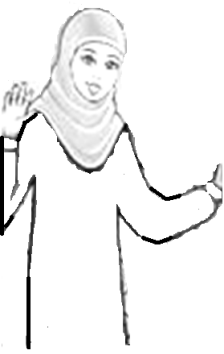 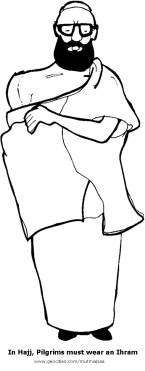 Some of the steps for Hajj are missing below. Write in the steps for Hajj in the blanks. Color the pictures after you are finished. 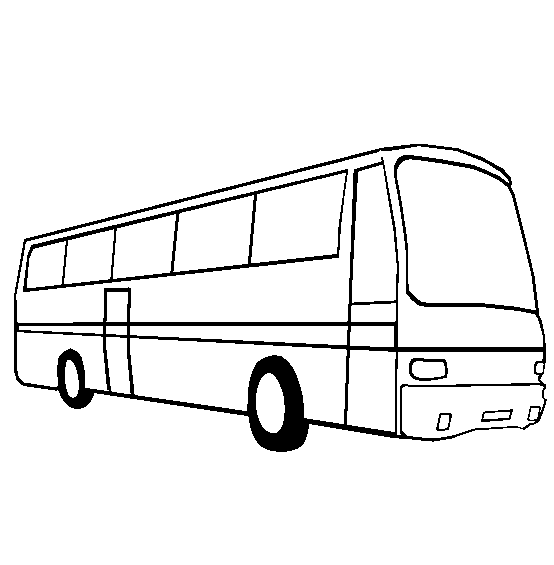 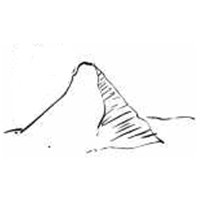 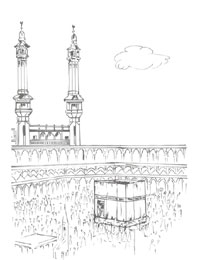 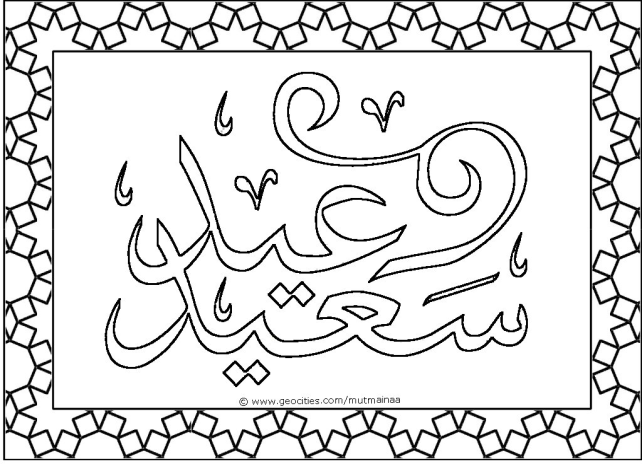 